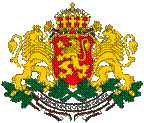 ОБЩИНА СЕВЛИЕВООБЯВЛЕНИЕНа основание чл.14 ал. 1 и ал. 2 от Наредбата за провеждане на конкурсите за държавни служители /НПКДС/ и Заповед № 1145/27.10.2016 г. на Кмета на Община Севлиево, във връзка с чл.10 и чл.10а, ал.2 от Закона за държавния служител и чл.3 ал.1 и чл.13 ал.1 от /НПКДС/ОБЯВЯВА КОНКУРСЗа длъжността Директор на дирекция „дирекция „Хуманитарни и социални дейности” при Общинска администрация Севлиево.Минималните изисквания, предвидени в нормативните актове за заемане на длъжността са:образование: висше;минимална образователно-квалификационна степен: магистърпрофесионален опит: 4 години-    при  наличие на ранг  - ІІІ младши3. Допълнителните изисквания за длъжността са: - област на висшето образование – хуманитарни науки, педагогически науки, социални, стопански и правни науки ;- компютърна грамотност: свободно познаване на съвременните средствата за съобщения и обработка на информацията;- организационна и комуникационна компетентност;- компетентност, свързана с познаване на общите нормативни актове, регламентиращи дейността на общинската администрация и правната уредба, регламентираща дейността в областта на хуманитарните и социални дейности.4. Начинът на провеждане на конкурса е:- решаване на писмен тест;- интервю.5. Необходимите документи за участие в конкурса са:- Заявление за участие в конкурс – по образец /Приложение № 2 към чл. 17, ал. 1 от Наредбата за провеждане на конкурсите за държавни служители (НПКДС)/;- Копие от документ за придобита образователно-квалификационна степен;- При наличие на ранг - копие от документи, удостоверяващи притежаването на ІІІ младши ранг като държавен служител;- Копие от документи за професионален опит;- Декларация от лицето (по образец), че е пълнолетен български гражданин, не  е поставено под запрещение, не е осъждано за умишлено престъпление от общ характер на лишаване от свобода и не е лишено по съответен ред от правото да заема  длъжността;- Документ за самоличност – необходим само за идентификация.Подаването на заявлението и приложенията към него се извършва лично от всеки кандидат или чрез пълномощник.6. Място за подаване на документиДеловодството на “Център за информация и услуги на гражданите” в общинска администрация Севлиево.Краен срок за подаване на документи – 14 (четиринадесет) дни от датата на публикуване на обявлението във вестник „Росица” и в регистъра по чл. 61, ал. 1 от Закона за администрацията.   Начална дата за подаване на документи: 28.10.2016 г.Крайна дата за подаване на документи: 10.11.2016 г., включително.7. Размерът на основната заплата, определена за длъжността е от 420 лв. до 1150 лв., при спазени изисквания на Наредбата за заплатите на служителите в държавната администрация.8. Описание на длъжността:		Организира, ръководи, координира и контролира дейността в дирекция „ХСД” за реализация на държавната и общинска политика в сферата на образованието, културата, етническата интеграция и вероизповеданията, социалните дейности и здравеопазването,  младежките дейности, спорта и туризма. Носи отговорност за изпълнение на задачите на дирекция „ХСД” и второстепенните разпоредители с бюджетни средства. Отчита постигането на целите и дейността на дирекцията.9. Общодостъпно място, на което ще се обявяват списъците или други съобщения е: информационното табло в Центъра за информация и услуги на гражданите, в сградата на Общината, пл. „Свобода” № 1 и на интернет страницата на общината.Образци на заявление за участие в конкурс и декларация по чл. 17, ал.2, т.1 от НПКДС могат да се изтеглят от http://www.sevlievo.bg